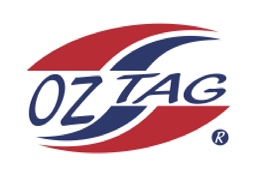 	Girls Under 9 Sutherland State                            Cup Representative Team 2021Congratulations to the following players selected in the 2022 Sutherland representative team                   To accept your position please text/email the coach                   By Friday 25th February 2022   1.Havana Palister2.Scarlett Tracy3.Clea Eldson4.Koa Barbuto5.Eva Anasis6.Zahli Bates7.Chelsea Ewings8.Chloe Lucas9.Daisy Lopez10.Miley Ryan11.Jade Barlow12.Indra Stevens13.Ella Sweeney14.Neha Sakaria15.Taliyah Helps16.SHADOWS (IN NO PARTICULAR ORDER)1.Wynter Bradshaw2.Lily Mcauslan3.4.